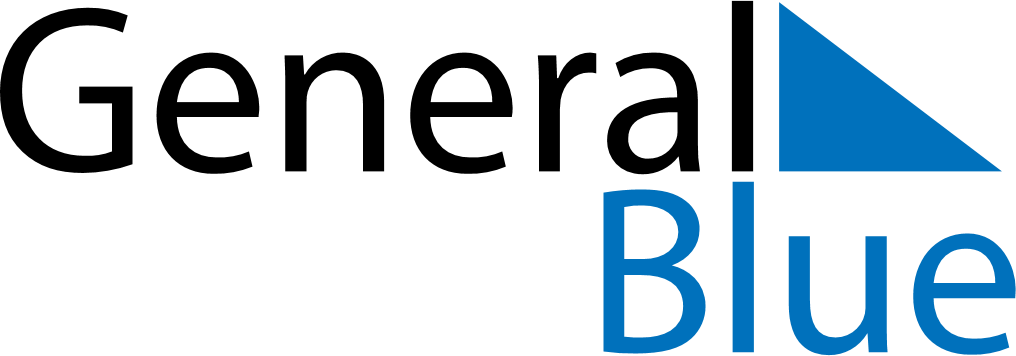 April 2128April 2128April 2128April 2128April 2128SundayMondayTuesdayWednesdayThursdayFridaySaturday123456789101112131415161718192021222324252627282930